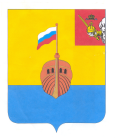 РЕВИЗИОННАЯ КОМИССИЯ ВЫТЕГОРСКОГО МУНИЦИПАЛЬНОГО РАЙОНА162900, Вологодская область, г. Вытегра, пр. Ленина, д.68тел. (81746)  2-22-03,  факс (81746) ______,       e-mail: revkom@vytegra-adm.ruЗАКЛЮЧЕНИЕна проект решения Городского Совета Муниципального образования «Город Вытегра»                                                                                                                      19.02.2024 г.                                                                                         г. ВытеграЗаключение Ревизионной комиссии Вытегорского муниципального района на  проект решения Городского Совета Муниципального образования «Город Вытегра» «О внесении изменений в решение Городского Совета муниципального образования «Город Вытегра» от 14.12.2023 № 78»  подготовлено в соответствии с требованиями Бюджетного кодекса Российской Федерации, Положения о Ревизионной комиссии Вытегорского муниципального района, на основании заключенного на 2024 год Соглашения между Городским Советом МО «Город Вытегра» и  Представительным Собранием Вытегорского муниципального района.                Проектом решения вносятся изменения в решение Городского Совета Муниципального образования «Город Вытегра» от 14.12.2023 № 78 «О бюджете муниципального образования «Город Вытегра» на 2024 год и плановый период 2025 и 2026 годов».        Первоначально бюджет муниципального образования был утвержден по доходам и расходам в сумме 138690,7 тыс.рублей – без дефицита. Проектом решения предлагается внести изменения в  расходную часть бюджета на 2024 год, увеличив ее на 33740,7 тыс.рублей.   Общая характеристика изменений, вносимых в решение.Общий плановый объем доходов бюджета в 2024 году проектом решения не изменяется и составит 138690,7 тыс. рублей. План поступлений налоговых и неналоговых доходов составит 48815,0 тыс. рублей. Объем безвозмездных поступлений составит 89875,7 тыс. рублей. Доля безвозмездных поступлений в общем объеме доходов поселения – 64,8 %, доля налоговых и неналоговых доходов – 35,2 %.         Расходная часть бюджета увеличится на 33740,7 тыс. рублей, или на 24,3%, за счет остатка средств на счетах на 01 января 2024 г. и составит 172431,4 тыс. рублей.        В результате произведенных изменений сформировался дефицит бюджета в размере 33740,7  тыс. рублей. Объем дефицита соответствует нормам статьи 92.1 Бюджетного кодекса Российской Федерации. Источник финансирования дефицита бюджета - изменение средств на счетах бюджета по состоянию на 01.01.2024 года.        Изменения, внесенные в расходную часть бюджета на 2024 год, в разрезе разделов, подразделов приведены в Приложении 1 к Заключению.         Проектом решения предлагается увеличить плановые ассигнования по разделу 01 «Общегосударственные вопросы» на 1600,0 тыс. рублей (+11,1%). Общий объем средств по разделу к утверждению составляет 16077,2 тыс. рублей. Доля раздела в общих расходах бюджета после изменения составит 9,3 %.По подразделу 0113 «Другие общегосударственные вопросы» ассигнования в увеличиваются на 1600,0 тыс.рублей (+152,4%). Увеличиваются расходы на текущий ремонт помещений, находящихся в муниципальной казне (ремонт городской бани).Проектом решения предлагается увеличение плановых ассигнований по разделу  04 «Национальная экономика» в сумме 50,0 тыс. рублей (+3,4 %). Общий объем средств по разделу к утверждению составляет 1530,0 тыс. рублей. Доля раздела в общих расходах бюджета после изменения составит 0,9 %.По подразделу 0310 «Защита населения и территории от  чрезвычайных ситуаций природного и техногенного характера, пожарная безопасность» расходы увеличиваются на 50,0 тыс. рублей на предупреждение и ликвидацию последствий чрезвычайных ситуаций и стихийных бедствий природного и техногенного характера ( расходы на круглосуточное дежурство спасателей).Проектом решения предлагается увеличить плановые ассигнования по разделу 05 «Жилищно-коммунальное хозяйство»  на 32090,7 тыс. рублей (+31,2%),  Общий объем средств по разделу к утверждению –134896,1 тыс. рублей или 78,2% в общих расходах бюджета.        По подразделу 0503 «Благоустройство» ассигнования увеличиваются на 32090,7 тыс. рублей (+183,3%). Проектом решения предлагается увеличить расходы на реализацию проекта «Музыка на берегу. Благоустройство парка культуры и отдыха с восстановлением танцевальной площадки».         Проектом решения не изменяются объемы финансирования муниципальных  программ. Общий объем финансирования программ в 2024 году  составит 87163,8 тыс. рублей, или 50,5 % от общего объема расходов.                    Проектом решения вносятся соответствующие изменения в приложения к решению Городского Совета МО «Город Вытегра» от 14.12.2023 г. № 78 «О бюджете муниципального образования «Город Вытегра» на 2024 год и плановый период 2025 и 2026 годов».Проект решения сформирован в соответствии с указаниями о порядке применения бюджетной классификации Российской Федерации, утвержденные приказом Министерства финансов Российской Федерации от 24.05.2022 № 82н «О Порядке формирования и применения кодов бюджетной классификации Российской Федерации, их структуре и принципах назначения» ( ред. 01.06.2023), приказом Министерства финансов РФ от 01.06.2023 № 80н«Об утверждении кодов (перечней кодов) бюджетной классификации Российской Федерации на 2024 год (на 2024 год и на плановый период 2025 и 2026 годов)Анализ вносимых изменений позволяет сделать вывод об их обоснованности и целесообразности.          Выводы и предложенияПроект решения Городского Совета Муниципального образования «Город Вытегра» «О внесении изменений в решение Городского Совета муниципального образования «Город Вытегра» от 14.12.2023 № 78» соответствует требованиям Бюджетного кодекса Российской Федерации, Положению о бюджетном процессе в муниципальном образовании «Город Вытегра» и рекомендуется к рассмотрению.Председатель   Ревизионной комиссии                                                                                          И.А. Парфенова                                                    Утверждено решением о бюджете от 14.12.2023 г. № 78Предлагаемые изменение проектом решенияИзменение% измененияДоходы всего (тыс. руб.)138690,7138690,70,00,0Налоговые и неналоговые доходы48815,048815,00,00,0Безвозмездные поступления89875,789875,70,00,0Расходы всего (тыс. руб.)138690,7172431,4+33740,7+24,3Дефицит (-) (профицит (+) бюджета0,0-33740,7-33740,7*